BİLGİLER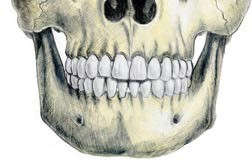 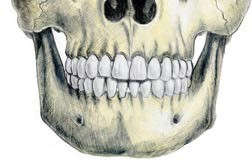 Hasta Adı Soyadı TC Kimlik No Hasta Dosya No Telefon         Doktor Adı Soyadı     Alındığı Bölge                       :………………………………………….    ………………………………………………………………………….    Alındığı Yer       	                    :          Kemik İçi                      YumuşaDoku       Alınma Şekli                           :    Lezyonla ilişkili dişlerin durumu:    Vital         Nonvital         Gömük               Rezidiv     Radyografik  Bulgu               : ……………………………………………………………………………………     Klinik Bilgi                            : ……………………………………………………………………………………  	 	 	         Operasyon bulguları               : …………………………………………………………………………………….     Ön Tanı                                    : …………………………………………………………………………………….     ICD Kodu                               :  ……………………………………………………………………………………                                                                                                                                                                                      HEKİM                                                                                                                                                                       İMZA /KAŞEİnsizyonel Biyopsi   	Küretaj              	Küretaj              	Küretaj              	Enükleasyon 	Eksizyonel Biyopsi              	Smear                  	Smear                  	Smear                  	Rezeksiyon       	Marsüpyalizasyon 	İğne Aspirasyonu           	İğne Aspirasyonu           	İğne Aspirasyonu           	Diğer  …… Komşu Dişlerde Rezorpsiyon     VAR        YOK  Komşu Dişlerde Rezorpsiyon     VAR        YOK  Kemikte ekspansiyon    VAR            YOK  Kanamalı Lezyon    VAR            YOK    Kanamalı Lezyon    VAR            YOK    Ekstraoral drenaj    VAR         YOK  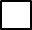 Ekstraoral drenaj    VAR         YOK  Boyut  ……………. mm Renk   Ağrı  VAR            YOK    Ağrı  VAR            YOK    